Rastrick Around the World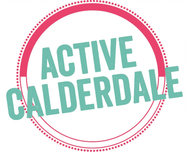 Pre-Challenge Promotion – up to 1st July 2022Please note not all of these will be appropriate for your organisation e.g., putting up a banner if you don’t have an office and work from home. Choose what is relevant to youStep 1 – Put up posters and banners to promote the challenge (keep these up throughout challenge) – if you do not have these already, please message me.Step 2 – Give people information and get people excited through social media. Social media posts are more effective with images, particularly with people from your organisation in them e.g. a picture of your team in an active t-shirt or a picture standing next to an Active Calderdale banner.Nb, feel free to share posts throughout the challenge, tag us in your posts and even challenge each other as to which organisation can do the most steps  See below examples of social media posts of how you can get involved and promote the challenge.We’re partnering up with Active Calderdale in an exciting opportunity to get Rastrick moving more through the Rastrick Around the World Challenge starting Friday 1st July 2022. Complete this survey and get in touch to arrange picking up your starter pack, which includes a metal water bottle, sports t-shirt and pedometer #activerastrick [insert picture of your banner/poster/you or your team being active/generic image of active]We’re taking part in the Rastrick Around the World Challenge! Complete this survey to be all set to pick up your starter pack including a metal water bottle, sports t-shirt and pedometer to begin on Friday 1st July 2022 #activerastrickAn exciting opportunity has come up for you to join us in the Rastrick Around the World challenge, join Active Calderdale in proving anyone can be active and healthy. Watch this space to find out more #activerastrickWe’re excited to step up and join Active Calderdale in the Rastrick Around the World challenge, let’s get everyone up and moving. This challenge starts on Friday 1st July 2022, more details to follow #activerastrickStep 3 – Chat to people about the challenge, get them excited and let them know what they have to do to get involved (complete the survey and arrange to collect a starter pack from your organisation).